SOSYAL BİLİMLER ENSTİTÜSÜAKADEMİK GELİŞİM SEMİNERLERİDERS BİLGİLERİSOSYAL BİLİMLER ENSTİTÜSÜAKADEMİK GELİŞİM SEMİNERLERİDERS BİLGİLERİSOSYAL BİLİMLER ENSTİTÜSÜAKADEMİK GELİŞİM SEMİNERLERİDERS BİLGİLERİSOSYAL BİLİMLER ENSTİTÜSÜAKADEMİK GELİŞİM SEMİNERLERİDERS BİLGİLERİSOSYAL BİLİMLER ENSTİTÜSÜAKADEMİK GELİŞİM SEMİNERLERİDERS BİLGİLERİSOSYAL BİLİMLER ENSTİTÜSÜAKADEMİK GELİŞİM SEMİNERLERİDERS BİLGİLERİDersDers Günü ve SaatiKrediSüreSPSS Veri Analizi ISalı 17.00-20.00Çarşamba 17.00- 20.0037 haftaÖn Koşul DersleriTemel Düzey Bilgisayar bilgisiDersin DiliTürkçe 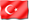 Dersin SeviyesiYüksek Lisans ve DoktoraDersi VerenlerDoç.Dr. Aykut Hamit TURAN Dersin YardımcılarıDersin AmacıDersin genel amaçları: bilim, teori, hipotez, kavramlarını öğrenmek, metot, bilimsel bilgi kavramlarını öğrenmek, kantitatif analiz tekniklerini öğrenmek, anket verisi ile çalışmak, anketleri uygulayıp, SPSS ortamına aktarmak, çeşitli analizler yapmak ve bu analizleri yorumlayabilmek.Dersin İçeriğiBilimsel araştırma, değişik araştırma tipleri, iyi bir anketin özelliklerini öğrenmek, bilim, bilimsel bilgi ve metot kavramları öğrenilecek, bilimsel araştırma süreci öğrenilecek, SPSS veri giriş ekranı öğrenilecek ve veri girme süreci öğrenilecek, verileri özetlemek öğrenilecek, veriler sunma konusunda bilgi alınacak, SPSS’te verilerin doğruluğunu sınamak, Çapraz Tablo analizi yapmak, hipotez testleri yapabilmek, parametrik hipotez testleri yapmak, Ki-Kare testi yapmak, varyans, regresyon ve faktör analizi yapabilmek.Öğretim Yöntemleri:1: Anlatım, 2: Soru-Cevap, 3: Tartışma, 4: Alıştırma ve Uygulama, 8: Grup Çalışması, 12: Örnek Olay, 16: Proje Temelli ÖğrenmeÖlçme Yöntemleri:Proje / TasarımDERS AKIŞIDERS AKIŞIDERS AKIŞIHaftaKonularÖn Hazırlık1Tanışma ve genel giriş, Bilimsel araştırma ve Bilimsel araştırma süreci Ders notlarının ilgili kısımları2SPSS’e giriş, Temel istatistiklerDers notlarının ilgili kısımları3SPSS’te veri düzenleme, SPSS’te değişkenler arasındaki ilişkileri araştırmakDers notlarının ilgili kısımları4Hipotez Testleri, Parametrik Hipotez TestleriDers notlarının ilgili kısımları5Parametrik olmayan hipotez testleri, Varyans AnaliziDers notlarının ilgili kısımları6Korelasyon Analizi ve Varyans Analizi, Faktör analizi, Regresyon analiziDers notlarının ilgili kısımları7Ayırma ve Kümeleme AnaliziDers notlarının ilgili kısımları8Ders notlarının ilgili kısımları9Ders notlarının ilgili kısımlarıKAYNAKLARKAYNAKLARKaynaklarKalaycı, Şeref, SPSS Uygulamlaı Çok değişkenli İstatisitik Teknikler, Asil Yayın Dağıtım, 2. Baskı 2006.İnternet KaynaklarıDiğer kaynaklar